Nařízení Ústředního kontrolního a zkušebního ústavu zemědělského o povolení přípravku na ochranu rostlin pro omezené a kontrolované použitíÚstřední kontrolní a zkušební ústav zemědělský (dále jen „ÚKZÚZ“) jako příslušný orgán ve smyslu § 72 odst. 1 písm. e) zákona č. 326/2004 Sb., o rostlinolékařské péči a o změně některých souvisejících zákonů, v platném znění (dále jen „zákon “), tímtopovolujepodle § 37a odst. 1 zákona v návaznosti na čl. 53 nařízení evropského Parlamentu a Rady (ES) 
č. 1107/2009, v platném znění (dále jen „nařízení ES“)omezené a kontrolované použití přípravku Carial Flex (5241-0)následujícím způsobem:Čl. 1Rozsah použití přípravku:OL (ochranná lhůta) je dána počtem dnů, které je nutné dodržet mezi termínem poslední aplikace 
a sklizní. Tabulka ochranných vzdáleností stanovených s ohledem na ochranu necílových organismůZa účelem ochrany vodních organismů neaplikujte na svažitých pozemcích (≥ 3° svažitosti), jejichž okraje jsou vzdáleny od povrchových vod < 10 m.Klasifikace přípravku podle nařízení (ES) č. 1272/2008, v platném znění:Acute Tox. 4, H302; Skin Sens. 1, H317; Repr. 2, H361fd, STOT RE 2, H373 (krev, brzlík)Aquatic chronic 2, H411Označení podle nařízení (ES) č. 1272/2008, v platném znění:Výstražné symboly podle přílohy V nařízení (ES) č. 1272/2008, v platném znění: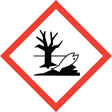 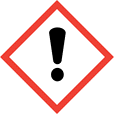 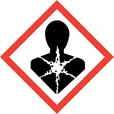 Standardní věty o nebezpečnosti podle přílohy III nařízení (ES) č. 1272/2008, v platném znění:H361fd Podezření na poškození reprodukční schopnosti nebo plodu v těle matky.H302 Zdraví škodlivý při požití.H317 Může vyvolat alergickou kožní reakci.H373 Může způsobit poškození krve a brzlíku při prodloužené nebo opakované expozici.H411 Toxický pro vodní organismy, s dlouhodobými účinky.Označení přípravku podle nařízení Komise (EU) č. 547/2011:Kategorie uživatelů, kteří smí podle přílohy I odst. 1 písm. u) nařízení Komise (EU) 
č. 547/2011 přípravek používat: Profesionální uživatelPokyny k použití osobních ochranných prostředků ve smyslu přílohy III bod 2 nařízení Komise (EU) č. 547/2011 pro osoby manipulující s přípravkem:a)	Osobní ochranné pracovní prostředky při přípravě, plnění a čištění aplikačního zařízení:Ochrana dýchacích orgánů	není nutnáOchrana rukou	gumové nebo plastové rukavice označené piktogramem pro chemická nebezpečí podle ČSN EN ISO 21420 
s kódem podle ČSN EN ISO 374-1Ochrana očí a obličeje	není nutnáOchrana těla	ochranný oděv podle ČSN EN ISO 27065 (pro práci 
s pesticidy – typu C3), popř. celkový ochranný oděv typu 3 nebo 4 podle ČSN EN 14605+A1 označený grafickou značkou „ochrana proti chemikáliím“ 
podle ČSN EN ISO 13688		(nezbytná podmínka – oděv musí mít dlouhé rukávy 
a nohavice)				při ředění přípravku gumová nebo plastová zástěraDodatečná ochrana hlavy	není nutnáDodatečná ochrana nohou	uzavřená pracovní obuv podle ČSN EN ISO 20347 
(s ohledem na vykonávanou práci)Společný údaj k OOPP 	poškozené OOPP (např. protržené rukavice) je třeba urychleně vyměnitb)	Osobní ochranné pracovní prostředky při aplikaci rosičem:	Při vlastní aplikaci, když je pracovník dostatečně chráněn v uzavřené kabině řidiče typu 3 nebo 4 (podle ČSN EN 15695-1), tj. se systémy klimatizace a filtrace vzduchu – 
proti prachu, aerosolu, resp. parám, OOPP nejsou nutné. Musí však mít přichystané alespoň rezervní rukavice pro případ poruchy zařízení.Další omezení dle § 34 odst. 1 zákona:Přípravek lze aplikovat jen profesionálním zařízením pro aplikaci přípravků určených k postřiku a rosení prostorových kultur (tj. rosiči).Při aplikaci použít traktor s uzavřenou kabinou pro řidiče typu 3 nebo 4 (podle ČSN EN 15695-1), tj. se systémy klimatizace a filtrace vzduchu – proti prachu, aerosolu, resp. i parám. Nedoporučuje se použít traktor bez uzavřené kabiny pro řidiče.Vstup na ošetřený pozemek je možný až druhý den po aplikaci.Zamezte styku přípravku a aplikační kapaliny s kůží. S přípravkem manipulujte tak, aby se minimalizovala prašnost.Po odložení osobních ochranných pracovních prostředků (OOPP) se důkladně umyjte/osprchujte.Po skončení práce ochranný oděv a další OOPP vyperte / očistěte.Kontaminovaný pracovní oděv neodnášejte z pracoviště.Ochranná vzdálenost mezi hranicí ošetřené plochy a hranicí oblasti využívané zranitelnými skupinami obyvatel nesmí být menší než 5 metrů.Čl. 2Osoba používající přípravek dle čl. 1 tohoto nařízení je povinna se rovněž řídit údaji na etiketě k přípravku.Čl. 3Toto nařízení ÚKZÚZ o povolení přípravku pro omezené a kontrolované použití podle čl. 53 nařízení ES nabývá účinnosti počátkem patnáctého dne následujícího po dni jeho vyhlášení ve Sbírce právních předpisů územních samosprávných celků a některých správních úřadů.Doba platnosti nařízení se stanovuje na omezenou dobu od 1. 5. 2023 do 15. 7. 2023.Ing. Pavel Minář, Ph.D.ředitel odboruÚtvar:OPORSpisová zn.:SZ UKZUZ 002821/2023/00643Vyřizuje:Ing. Ivana MinářováČ. j.:UKZUZ 063950/2023E-mail:ivana.minarova@ukzuz.czOznačeníUKZ / carial flexTelefon:+420 545 110 444Adresa:Zemědělská 1a, 613 00 BrnoDatum:14. dubna 20231) Plodina, 
oblast použití2) Škodlivý organismus, 
jiný účel použitíDávkování, mísitelnostOLPoznámka1) k plodině2) k ŠO3) k OL4) Pozn. k dávkování5) Umístění6) Určení sklizněchmelplíseň chmele1,1 kg/ha281) od: 31 BBCH, do: 65 BBCH (polovina července)Plodina, oblast použitíDávka vodyZpůsob aplikaceMax. počet aplikací v plodiněInterval mezi aplikacemichmel2000 l/hapostřik, rosení 2x za rok14 dnůPlodinabez redukcetryska 50 %tryska 75 %tryska 90 %Ochranná vzdálenost od povrchové vody s ohledem na ochranu vodních organismů [m]Ochranná vzdálenost od povrchové vody s ohledem na ochranu vodních organismů [m]Ochranná vzdálenost od povrchové vody s ohledem na ochranu vodních organismů [m]Ochranná vzdálenost od povrchové vody s ohledem na ochranu vodních organismů [m]Ochranná vzdálenost od povrchové vody s ohledem na ochranu vodních organismů [m]chmel10666Ochranná vzdálenost od okraje ošetřovaného pozemku s ohledem na ochranu necílových členovců [m]Ochranná vzdálenost od okraje ošetřovaného pozemku s ohledem na ochranu necílových členovců [m]Ochranná vzdálenost od okraje ošetřovaného pozemku s ohledem na ochranu necílových členovců [m]Ochranná vzdálenost od okraje ošetřovaného pozemku s ohledem na ochranu necílových členovců [m]Ochranná vzdálenost od okraje ošetřovaného pozemku s ohledem na ochranu necílových členovců [m]chmel30303030Ochranná vzdálenost od okraje ošetřovaného pozemku s ohledem na ochranu necílových rostlin [m]Ochranná vzdálenost od okraje ošetřovaného pozemku s ohledem na ochranu necílových rostlin [m]Ochranná vzdálenost od okraje ošetřovaného pozemku s ohledem na ochranu necílových rostlin [m]Ochranná vzdálenost od okraje ošetřovaného pozemku s ohledem na ochranu necílových rostlin [m]Ochranná vzdálenost od okraje ošetřovaného pozemku s ohledem na ochranu necílových rostlin [m]chmel10000